楽らくエアロビクス楽しくらくに体を動かすうちに自然に汗だくに・・・曲を聞きながら、いつの間にか体が曲に合わせて動き出します。初めての方でも大丈夫、楽しく動いて、不要なストレス・脂肪を手放して一緒に笑顔になりましょう！日時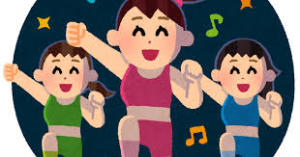 2020年11月28日（土）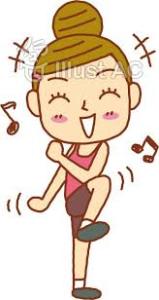 　　　　10：00～11：10　場所　：　サンライフ防府　会議室2　講師　：　黒坂芳子　対象　：　どなたでも　受講料　：　￥600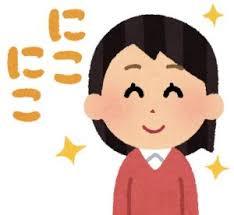 　定員　：　13名　　持参するもの　：　汗拭きタオル・飲み物　　※動きやすい服装でお越しください申込：11月1日（日）から受講料を添えてサンライフ防府まで問合せ：サンライフ防府（☏25-0333）